[Sender’s Name][Sender’s Address][Date][Recipient’s Name][Recipient’s Address]Dear [Recipient’s Name],I hope you are doing fine. I am writing this letter to express my gratitude for the extraordinary facilities provided at your coworking space. All the work cabins at your place are spacious and are work-friendly. Particularly, the speed of your Wi-Fi connection is perfect for any workplace setting. Even the cafeteria at your place offers different varieties of food to choose from. I thoroughly enjoyed all the facilities at your coworking space.I again thank you for providing such extraordinary facilities at your coworking space. Looking forward to again visiting your place and using its facilities.Regards,[Your Name][Contact Number][Email ID][Signature]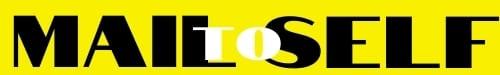 